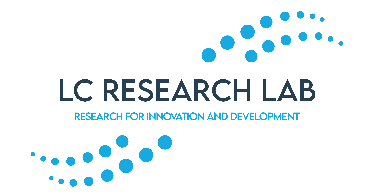 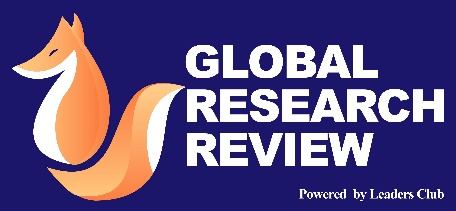 NAME OF SPEAKER :AFFILIATION :NATIONALITY :COUNTRY :RESEARCH AREA :EMAIL :WHATSUP NUMBER :title OF seminar: xxxxxxPRESENTATION OF THE seminar CYCLE  ( 14 lines)Who is the cycle aimed at ? ( 5-6 lines)What is its purpose ? ( 5-6 lines)ProgramDateTopicsSpeakersDuration------